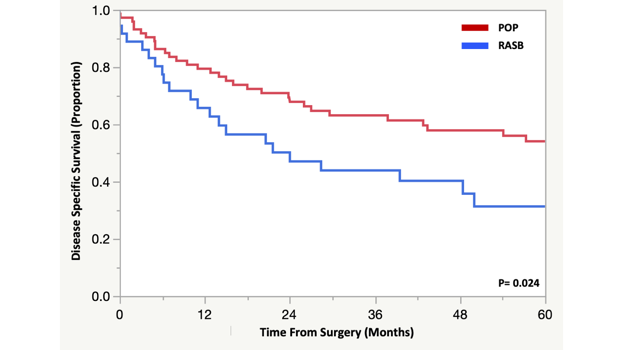 Figure 1. Kaplan Meier analysis for overall disease specific survival between a) patients with a radiation associated sarcoma of the pelvis/ sacrum and a primary osteosarcoma or spindle cell sarcoma. Kaplan Meier analysis for disease specific survival between patients with a radiation associated sarcoma of the pelvis/sacrum and a primary osteosarcoma or spindle cell sarcoma.